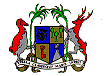 	    EMBASSY OF THE REPUBLIC OF MAURITIUS & PERMANENT MISSION TO THE UNITED NATIONS AND OTHER INTERNATIONAL ORGANISATIONS             AMBASSADE DE LA REPUBLIQUE DE MAURICE ET MISSION PERMANENTE AUPRES  DES  NATIONS UNIES                                             ET DES AUTRES ORGANISATIONS INTERNATIONALESCONSIDERATION OF THE UNIVERSAL PERIODIC REVIEW OF ST LUCIA20 JANUARY 2021 – 14 30 hrsChair,The Mauritius delegation extends a warm welcome to the high level delegation of St Lucia and congratulates St Lucia for the presentation of its UPR Report for the third cycle.  Mauritius and St Lucia share similar challenges as Small Islands Developing State (SIDS) and have the inherent vulnerabilities of climate change. We remain in awe of St Lucia with its two Nobel Laureates.We commend St Lucia for its national and regional responses with regard to the adaptation policies to climate change, especially its plan of relocation, ‘’Human mobility in the context of Climate Change, 2020-2023’’. In a constructive spirit, we would like to recommend that St Lucia:ratify the International Covenant on Civil and Political Rights, the International Covenant on Economic, Social and Cultural Rights and the United Nations Convention Against Torture; and create institutions and regulatory frameworks where women and girls can report gender-based violence without inhibition and fear of reprisal.We wish the delegation of St Lucia a successful review. Thank you, Chair